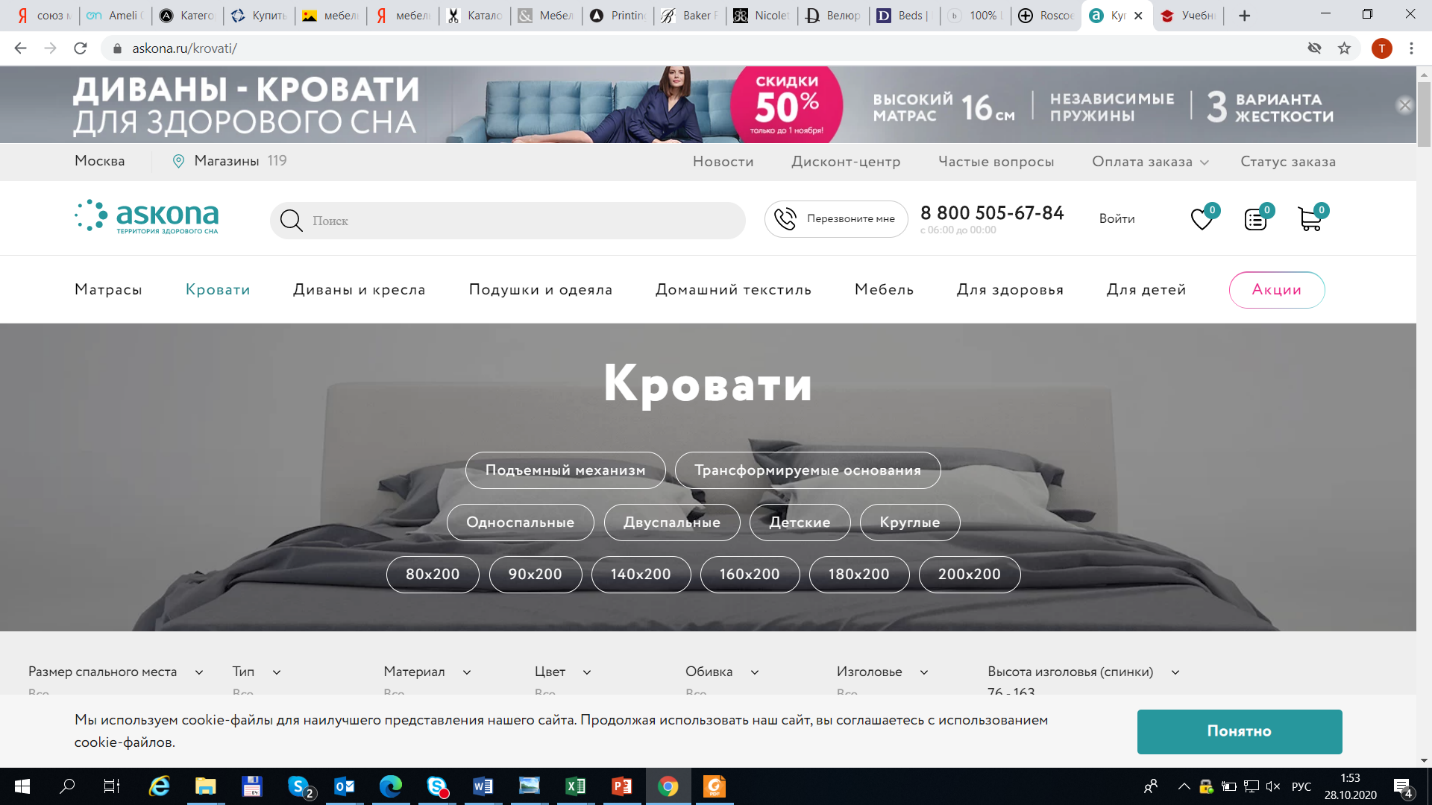 Уважаемый клиент,Благодарим Вас за выбор мебели в компании Аскона. Данные рекомендации помогут вам надолго сохранить идеальный внешний вид мебели в текстильной обивке.Вами выбран материал из коллекции  Arpatek LUX.Материал  Arpatek LUX относится к коллекции мебельных экокож.Высокотехнологичная мебельная кожа Arpatek LUX– пожалуй лучший выбор в сегменте мебельных экокож. Несмотря на свое искусственное  происхождение, материал очень часто путают с натуральной  кожей. Разрабатываясь первоначально как ткань для обивки салонов дорогостоящих автомобилей, благодаря своему реалистичному внешнему виду, фактуре и особой устойчивости к деформациям искусственная кожа Arpatek LUX очень быстро стала лидером в категории мебельных обивок.  Материал хорош с точки зрения эстетики и качества - искусственная кожа высочайшего качества, яркая, интересная и с оригинальной текстурой.Arpatek LUX отлично чистится, не боится воды, солнечных лучей, бытовых загрязнений.  Отличается высокой прочностью и износостойкостью.Рекомендации по уходу:Рекомендуется беречь от воздействия прямых солнечных лучей и ламп накаливания.Держать вдали от нагревательных приборов.При удалении загрязнений рекомендуется использовать неконцентрированный мыльный раствор либо специальные средства для удаления пятен.Рекомендуется удалять пыль при помощи губки или салфетки.Рекомендуется беречь от домашних животныхТехнические характеристики:Тип ткани: искусственная кожаСостав: Основа: 41% - полиэстер, 37% - полиуретан, 12% - вискоза, 10% - хлопокПоверхность: 100% полиуретанИзносостойкость к истиранию: 200 000 циклов (для мебели норма не ниже 7000 циклов).Производитель: Корея-Китай